消除金属盘柜临时安全标示牌掉落隐患黄河万家寨水利枢纽有限公司一、课题点评评保障人员和设备安全，加强隐患和风险管理是保证安全生产的基础和先决条件。公司以QC活动为载体，成立现场QC课题小组，针对排查出的临时安全标示牌易掉落等隐患，查找问题症结，制定整改措施，消除安全隐患。悬挂安全标示牌是保证检修过程中人员安全的重要技术措施，但受诸多因素影响，安全标示牌易发生掉落，不能明确标示设备状态，可能导致人员误合闸、误入设备间隔等不安全行为发生。改造后，新的磁吸式临时安全标示牌，很好的解决了标示牌易掉落问题，从硬件上消除了人的不安全行为，物的不安全状态，降低了事故发生的可能性。同时，通过进一步规范安全标示牌的管理，促使现场安全管理更加规范化、标准化。二、公司简介黄河万家寨水利枢纽有限公司是随着国家“九五”重点工程——万家寨水利枢纽的建设而组建的，其前身是1993年成立的“水利部万家寨工程建设管理局”，1997年按现代企业制度改制为“黄河万家寨水利枢纽有限公司”。公司由水利部、山西省、内蒙古自治区三方出资组建，主要经营范围为供水、发电、水利水电工程开发与运营管理、代建管理技术服务、建设咨询等。公司目前拥有万家寨和龙口两座大型水利枢纽工程，水电站总装机容量1500MW，其中万家寨水电站1080MW，龙口水电站420MW，在山西电网、蒙西电网中发挥了调峰、调潮流及事故备用等重要作用。同时，万家寨水利枢纽作为山西省万家寨引黄工程的龙头，设计每年向山西供水12亿立方米，向内蒙古供水2亿立方米，有效缓解了制约地方经济可持续发展的水资源紧缺问题。公司坚持民生优先理念，认真贯彻水、沙、电一体化运行调度原则，坚决执行“兴利服从防洪、区域服从流域、电调服从水调”要求，强化万家寨、龙口两座水利枢纽联合调度，在防洪、防凌、调水调沙、供水、发电以及改善下游生态环境等方面发挥了重要作用，为黄河治理开发、流域经济社会发展和沿黄两岸人民群众生活水平提高做出了积极贡献。三、成果展示消除金属盘柜临时安全标示牌掉落隐患黄河万家寨水利枢纽有限公司龙口三值QC小组一、背景介绍临时安全标示牌是保证工作人员安全的主要技术措施之一，起到安全防范警示作用，可以避免或减少安全事故的发生。我厂临时安全标示牌设置在金属盘柜的开关上。由于生产任务繁重，尤其在机组大、小修期间停电设备多、需要执行的安措多，可靠设置临时安全标示牌尤为重要。时刻提醒工作人员设备的运行状况，保障检修任务的安全顺利进行。二、小组概况小组概况表表1                        制表：谢荣团		      	     制表时间：2016.08.05 三、选题理由图1			  制图：王海斌		      制图日期：2016.08.10四、现状调查调查一：小组统计了2016年8月份5G小修期间临时安全标示牌的掉落情况： 5G小修期间临时安全标示牌的掉落情况统计表表2                           制表：朱阳阳		           日期：2016.08.25依据上表做出掉牌原因排列图如下：图2			  制图：王海斌		 	    日期：2016.08.26从排列图可以看出，“临时安全标示牌未悬挂牢固”是金属盘柜临时安全标示牌掉落的症结所在，必须进一步分析其原因，并加以解决。调查二：统计2016年8月份5号发变组小修期间掉落临时安全标示牌的开关类型掉落临时安全标示牌开关型号统计表表3                         制表：赵翰会                     制表日期：2016.08.28经过统计分析得出：我厂金属盘柜易掉落临时安全标示牌的开关类型主要包括小型空气开关、船型小开关。调查三：根据易掉牌开关类型，小组对全厂设备进行调查分析后，分别统计出易掉落临时安全标示牌的开关数和不易掉落临时安全标示牌的开关数，如下表：全厂各系统开关统计表表4                             制表：王明娜	                制图时间：2016.08.31根据以上统计表做出柱状图如下：全厂易掉落临时标示牌的开关和不易掉落临时标示牌的开关对比图图3 		        制图：王明娜                   制图时间：2016.09.02我们通过上图可以直观的看出我厂各系统中都有一部分易掉落临时安全标示牌的开关。依据现状调查统计出如下数据：全厂开关统计表表5                             制表：苏恒     	                制图时间：2016.09.03依据上表得出饼图如下：易掉临时安全标示牌开关比例和不易掉临时安全标示牌开关比例对比图图4               	   制图：苏恒			    制图时间：2016.09.03从饼图中可以看出我厂各类开关中，易掉落临时标示牌的开关比例为57%，不易掉落临时标示牌的开关比例为43%。通过以上调查分析得出结论：导致临时安全标示牌易掉落的症结是临时安全标示牌无法可靠悬挂在开关上.并且很大一部分开关都存在这样的问题。五、设定目标通过现状调查，摸清问题症结后，小组认为可以通过优化标示牌的悬挂方式，解决部分开关不能可靠悬挂标示牌的问题。通过计算，小组本次活动的目标设定为：将金属盘柜上的开关悬挂临时标示牌易掉落的比例由57%降为0%，即完全消除该隐患。图5         	 	    制图：丁小文		    制图时间：2016.09.10六、原因分析根据小组内部讨论，对金属盘柜临时安全标示牌掉落的隐患进行分析，得出树型图如下：图6             		 制图：石建明		    制图时间：2016.09.13通过关联图统计末端因素如下：表7               		 制表：范鼎	               制图时间：2016.09.15七、要因确认表8				  制表：陈晨                      制表时间：2016.09.20表9   				   制表：王明娜                    制表时间：2016.09.22表10				   制表：杨俊                     制表时间：2016.09.23表11				制表：葛大伟                    制表时间：2016.09.24表12				      制表：丁小文                 制表时间：2016.09.28八、制定对策（一）制定方案我厂开关均安装在金属盘柜上，受我厂磁吸式安全围栏的启发，并且经过我厂安监部同意，我们决定选用《临时安全标示牌的固定方式由悬挂式改为磁吸式》的方案来改造临时安全标示牌。表13				制表：王海斌                      制表时间：2016.10.01经过对试验品对比论证，我们选择方案三做为最终方案。（二）方案可行性分析小组从所选方案的安全性与实用性方面进行论证试验：安全性：本方案是受我厂磁吸式安全围栏启发而制定，为了确保安全可靠，我们进行了现场试验。表14			           制表：王海斌                 制表时间：2016.10.02实用性：小组经过讨论认为，新改造的临时安全标示牌不但要安全可靠，还应该便于使用和整理存放。表15			          制表：朱阳阳                   制表时间：2016.10.04（三）制定对策表根据要因确认及所选方案，绘制对策表：表16				  制表：王海斌                   制图时间：2016.10.05九、对策实施表17				制表：陈晨	   	     制图时间：2016.10.07表18				  制表：谢荣团	        	           制图时间：2016.10.08十、效果检查1.目标检查：经现场检查试验，全厂2060个开关中均能用改造后的临时安全标示牌可靠的悬挂。经观察，从临时安全标示牌改造完成至今，未出现临时安全标示牌掉落的现象。改造前后实际效果对比图如下：表19				制表：杨俊	             制图时间：2016.10.12全厂金属盘柜开关掉落临时安全标示牌统计表表20			     制表：朱阳阳 	              制图时间：2017.02.05根据统计表做出活动前后对比柱状图如下：图7            	   制图：苏黎锋    	        制图时间：2017.02.05通过对比可以看出：开展QC活动后，消除了我厂金属盘柜临时安全标示牌掉落的隐患。因此，活动目标完成！2.经济效益活动成本计算：表21		        制表：王明娜 	           制图时间：2017.02.15节约成本计算：表22		        制表：王明娜 	           制图时间：2017.02.15本次活动合计花费502.2元，对全厂500个临时安全标示牌进行了改造，消除了金属盘柜上1178个开关悬挂临时安全标示牌掉落的隐患，小成本解决了大问题。不但节约了改造设备的成本37070元，而且规范了临时安全标示牌的使用及整理存放方法，提高了工作效率。更重要的是消除了金属盘柜临时安全标示牌掉落产生的安全隐患，为我厂安全生产的标准化、规范化做出了贡献。十一、制定巩固措施为了巩固改进取得的成果，小组制定了以下巩固措施：编制《临时安全标示牌改造方法及步骤》。将临时安全标示牌工具柜设计图纸及制作方法步骤整理存档。编制《临时安全标示牌管理及使用规定》加入发电部安全工器具管理规定。十二、总结以及今后的打算总结：通过本次QC小组活动，消除了我厂金属盘柜临时安全标示牌掉落隐患，积累了QC小组活动经验，增强了小组成员的质量意识、团队意识及QC知识，提高了小组成员的协作能力和创新能力。活动前后自我评价表表22			        制表：王明娜 	                制图时间：2017.02.15自我评价雷达图图8            	    制图：朱阳阳		  制图时间：2017.02.15下一步打算：小组打算将《降低检修排水泵的故障率》作为下一步活动的课题。企业名称企业名称黄万公司电站管理局黄万公司电站管理局黄万公司电站管理局小组所在部门发电部小组名称小组名称龙口三值QC活动小组龙口三值QC活动小组龙口三值QC活动小组成立日期2016.08课题名称课题名称消除金属盘柜临时安全标示牌掉落隐患消除金属盘柜临时安全标示牌掉落隐患消除金属盘柜临时安全标示牌掉落隐患小组类型攻关型组长姓名组长姓名王海斌王海斌王海斌课题发表人朱阳阳小组成员姓名年龄性别文化程度职称组内分工小组成员王海斌35男本科工程师组长小组成员苏黎锋40男本科高级工程师组员小组成员王明娜31女本科工程师组员小组成员谢荣团30男本科助理工程师组员小组成员朱阳阳26男本科助理工程师组员小组成员杨俊35男本科工程师组员小组成员陈晨34男本科工程师组员小组成员范鼎33男本科工程师组员小组成员苏恒26男本科助理工程师组员小组成员丁小文40男本科助理工程师组员小组成员赵翰会35男本科工程师组员小组成员石建明34男本科工程师组员小组成员葛大伟33男本科工程师组员序号掉落原因发生频数频率%累计频率%1未悬挂牢固4575752检修工作碰掉610853挂绳开线35904风吹掉35955其它351006合计60100序号掉牌数开关型号开关图片125C65H-DC型小空开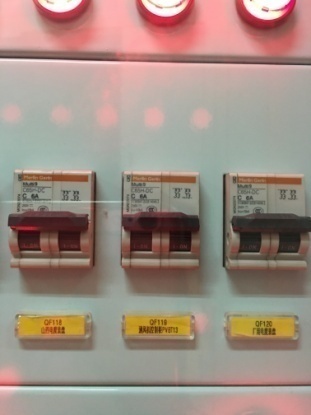 28船型小开关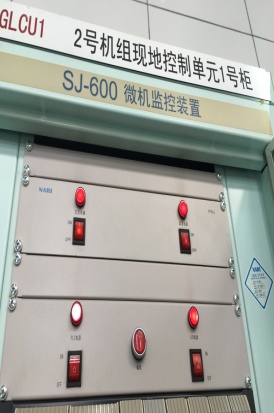 318C65N型小空开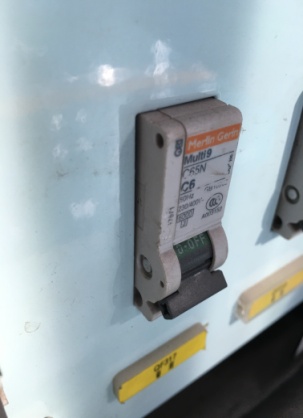 49ABB S252S 型小空开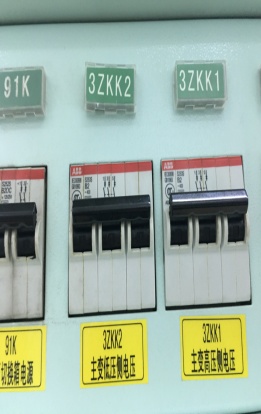 序号设备易掉落临时标示牌开关数不易临时标示牌开关数1直流系统53292监控系统40213全厂保护系统7704技术供水系统1041755调速器系统591506全厂辅助系统73367励磁系统35808厂用电系统863109220kV系统524610机组电气一次系统454011其它8515序号项目数量百分比1易掉落117857%2不易掉落88243%3总数2060100%序号末端因素1设备型号限制2设备振动3安全标示牌挂绳长度不合理4安全标示牌的固定方式单一5操作人员不认真确认一设备型号限制确认方法现场测量确认人陈晨确认时间2016.09.20确认过程我们对交直流负荷盘上的C65H-DC、C65N型开关，保护柜上的ABB S252S，监控柜上的双位按钮开关，在线监测装饰上的ABB S262开关凸出盘柜的长度进行测量，结果如下表：空开类型	凸出盘柜长度（mm）C65H-DC	6C65N	6ABB S252S	3船型小开关	5ABB S262	3测量发现，以上设备上的空开凸出盘柜的长度过短，导致所挂安全标示牌容易掉落。但由于改造设备工期长、成本高，不易改造，不在本小组能力范围内。我们对交直流负荷盘上的C65H-DC、C65N型开关，保护柜上的ABB S252S，监控柜上的双位按钮开关，在线监测装饰上的ABB S262开关凸出盘柜的长度进行测量，结果如下表：空开类型	凸出盘柜长度（mm）C65H-DC	6C65N	6ABB S252S	3船型小开关	5ABB S262	3测量发现，以上设备上的空开凸出盘柜的长度过短，导致所挂安全标示牌容易掉落。但由于改造设备工期长、成本高，不易改造，不在本小组能力范围内。我们对交直流负荷盘上的C65H-DC、C65N型开关，保护柜上的ABB S252S，监控柜上的双位按钮开关，在线监测装饰上的ABB S262开关凸出盘柜的长度进行测量，结果如下表：空开类型	凸出盘柜长度（mm）C65H-DC	6C65N	6ABB S252S	3船型小开关	5ABB S262	3测量发现，以上设备上的空开凸出盘柜的长度过短，导致所挂安全标示牌容易掉落。但由于改造设备工期长、成本高，不易改造，不在本小组能力范围内。非要因非要因非要因非要因确认二设备振动确认方法调查试验确认人王明娜确认时间2016.09.22确认过程机组不同工况下进行调查试验：序号	机组工况	最大振摆数据	掉牌数量1	20MW	612um	02	50MW	307um	03	100MW	451um	0机组不同工况下进行调查试验：序号	机组工况	最大振摆数据	掉牌数量1	20MW	612um	02	50MW	307um	03	100MW	451um	0机组不同工况下进行调查试验：序号	机组工况	最大振摆数据	掉牌数量1	20MW	612um	02	50MW	307um	03	100MW	451um	0非要因非要因非要因非要因确认三挂绳长度不一确认方法调查试验确认人杨俊确认时间2016.09.23确认过程经过现场试验发现挂绳长度小于5cm和大于12cm的无法可靠悬挂。挂绳长度统计表：序号	长度范围（cm）	数量1	＜5	242	5-12	1963	＞12	30经过现场试验发现挂绳长度小于5cm和大于12cm的无法可靠悬挂。挂绳长度统计表：序号	长度范围（cm）	数量1	＜5	242	5-12	1963	＞12	30经过现场试验发现挂绳长度小于5cm和大于12cm的无法可靠悬挂。挂绳长度统计表：序号	长度范围（cm）	数量1	＜5	242	5-12	1963	＞12	30要因要因要因要因确认四临时安全标示牌的固定方式单一确认方法调查分析确认人葛大伟确认时间2016.09.24确认过程对我厂所有临时安全标示牌的悬挂方式进行统计如下表：临时安全标示牌类别	固定方式禁止合闸，有人工作	细绳悬挂禁止操作，有人工作	细绳悬挂在此工作	细绳悬挂从此进出	细绳悬挂高压危险	细绳悬挂从表中可以清楚的看出，我厂所有的临时安全标示牌均是靠细绳悬挂固定，固定方式单一，悬挂不牢固。对我厂所有临时安全标示牌的悬挂方式进行统计如下表：临时安全标示牌类别	固定方式禁止合闸，有人工作	细绳悬挂禁止操作，有人工作	细绳悬挂在此工作	细绳悬挂从此进出	细绳悬挂高压危险	细绳悬挂从表中可以清楚的看出，我厂所有的临时安全标示牌均是靠细绳悬挂固定，固定方式单一，悬挂不牢固。对我厂所有临时安全标示牌的悬挂方式进行统计如下表：临时安全标示牌类别	固定方式禁止合闸，有人工作	细绳悬挂禁止操作，有人工作	细绳悬挂在此工作	细绳悬挂从此进出	细绳悬挂高压危险	细绳悬挂从表中可以清楚的看出，我厂所有的临时安全标示牌均是靠细绳悬挂固定，固定方式单一，悬挂不牢固。要因要因要因要因确认五操作人员不认真确认方法现场调查确认人丁小文确认时间2016.09.28确认过程在机组小修期间我们对操作人员进行现场调查，未发现由于操作人员不认真导致临时安全标示牌掉落的现象。在机组小修期间我们对操作人员进行现场调查，未发现由于操作人员不认真导致临时安全标示牌掉落的现象。在机组小修期间我们对操作人员进行现场调查，未发现由于操作人员不认真导致临时安全标示牌掉落的现象。非要因非要因非要因非要因方案一在临时安全标示牌后贴上橡胶磁条在临时安全标示牌后贴上橡胶磁条方案一优点可吸附在盘柜表面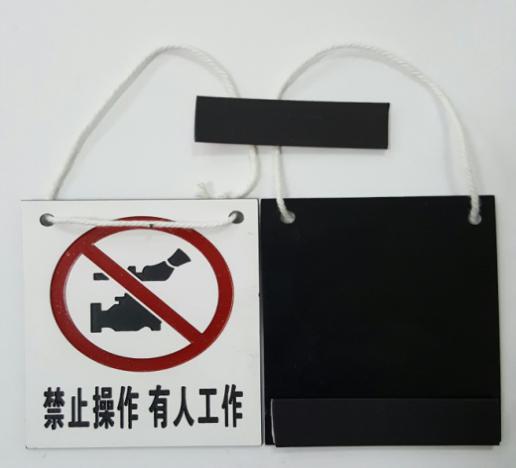 方案一缺点吸附力不足、有些位置不易吸附方案二在挂绳上加一个φ10mm，厚度3mm的小磁铁在挂绳上加一个φ10mm，厚度3mm的小磁铁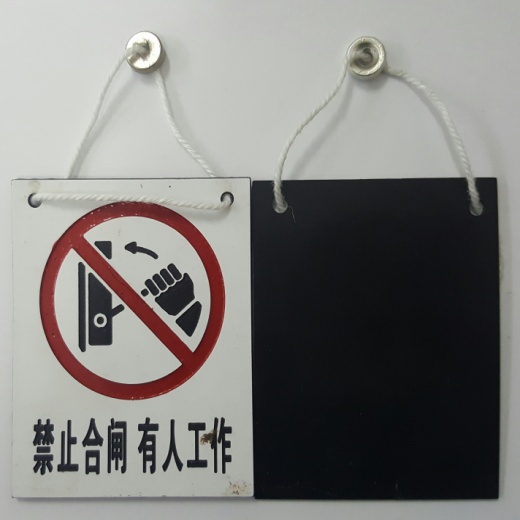 方案二优点可吸附在盘柜表面，不易掉落方案二缺点小磁铁易碎、导电方案三临时安全标示牌绳上悬挂磁铁+后面贴上磁条临时安全标示牌绳上悬挂磁铁+后面贴上磁条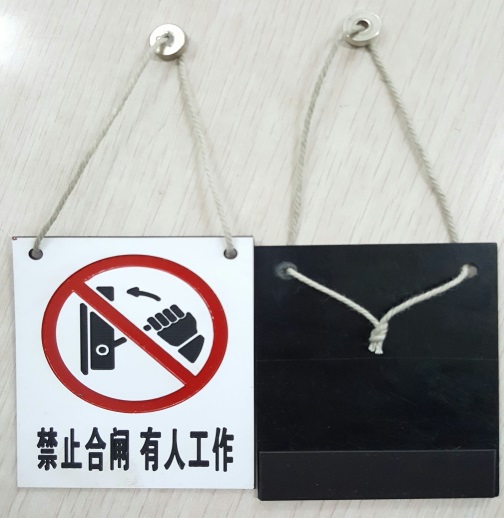 方案三优点吸附牢固、不易掉落方案三缺点小磁铁易碎、导电，增加了工作量小磁铁磁力是否会影响设备运行考虑到电厂设备的特殊性，如果磁力太强，会对设备造成干扰，尤其可能对继电器的动作造成干扰，影响设备正常运行。因此我们选择了磁性较弱的小磁铁，并进行了模拟试验。为了确保不会对继电器造成影响，我们选用十倍磁力进行实验。结果表明：即使小磁铁紧贴继电器，也不会造成继电器拒动或误动。考虑到电厂设备的特殊性，如果磁力太强，会对设备造成干扰，尤其可能对继电器的动作造成干扰，影响设备正常运行。因此我们选择了磁性较弱的小磁铁，并进行了模拟试验。为了确保不会对继电器造成影响，我们选用十倍磁力进行实验。结果表明：即使小磁铁紧贴继电器，也不会造成继电器拒动或误动。小磁铁磁力是否会影响设备运行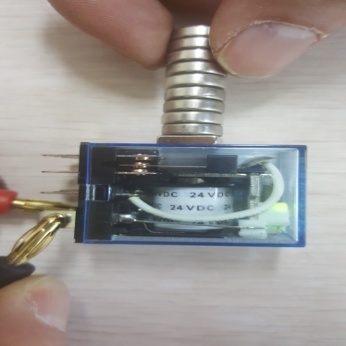 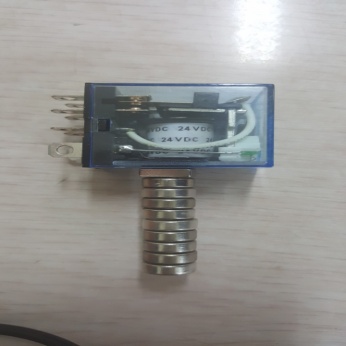 小磁铁易碎、导电，是否有安全隐患考虑到小磁铁易碎导电性，我们用绝缘阻燃的热缩管将小磁铁进行包裹，排除安全隐患。考虑到小磁铁易碎导电性，我们用绝缘阻燃的热缩管将小磁铁进行包裹，排除安全隐患。小磁铁易碎、导电，是否有安全隐患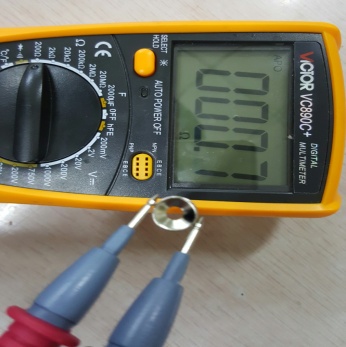 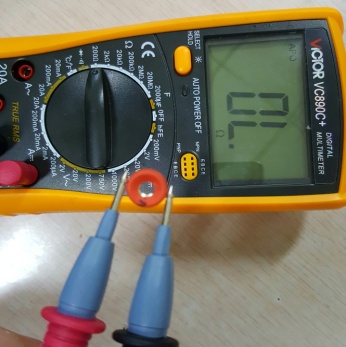 悬挂是否方便可靠我们将改造后的临时安全标示牌在易掉落的开关上进行了现场对比实验，确认改造后的临时安全标示牌便于悬挂、不易掉落。我们将改造后的临时安全标示牌在易掉落的开关上进行了现场对比实验，确认改造后的临时安全标示牌便于悬挂、不易掉落。我们将改造后的临时安全标示牌在易掉落的开关上进行了现场对比实验，确认改造后的临时安全标示牌便于悬挂、不易掉落。悬挂是否方便可靠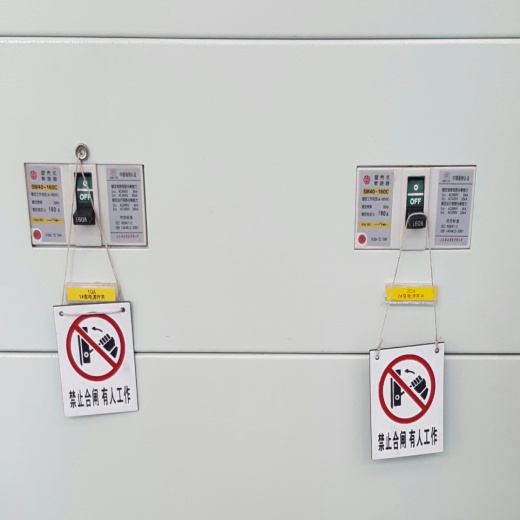 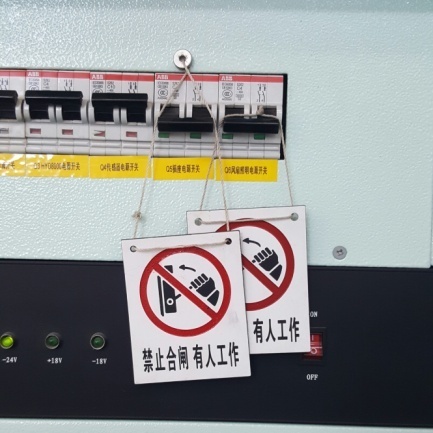 悬挂是否方便可靠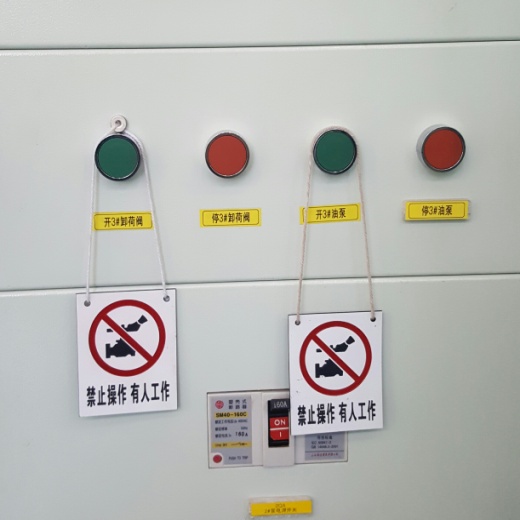 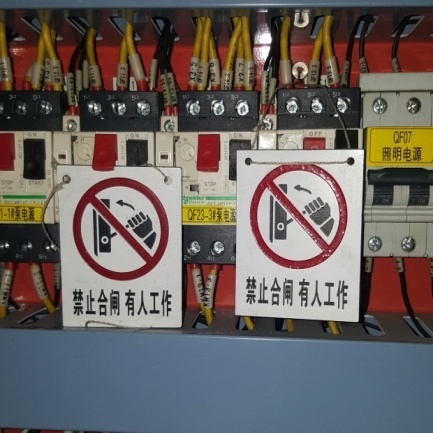 整理存放是否方便为了临时安全标示牌整理存放方便，我们设计了专用临时安全标示牌挂架。为了临时安全标示牌整理存放方便，我们设计了专用临时安全标示牌挂架。为了临时安全标示牌整理存放方便，我们设计了专用临时安全标示牌挂架。整理存放是否方便改造前改造后改造后整理存放是否方便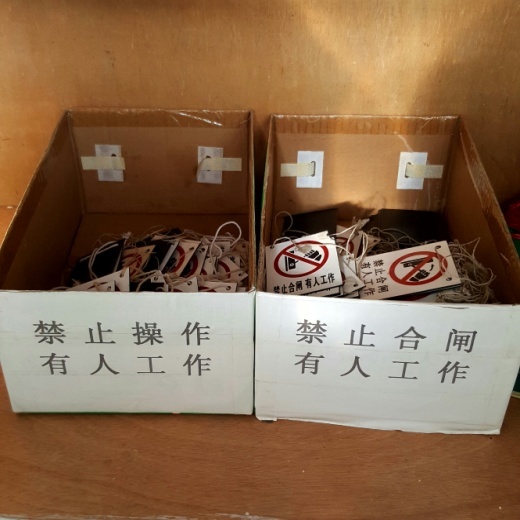 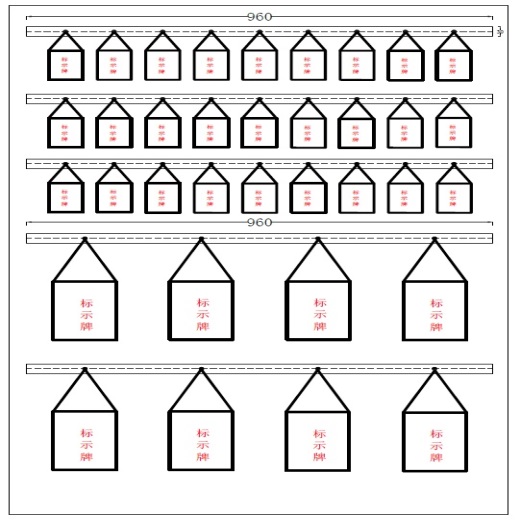 序号要因对策目标措施负责人时间地点1临时安全标示牌挂绳长度不一选择合适长度5-12cm1.统一挂绳长度为12cm。2.增加伸缩结，可调节挂绳长度朱阳阳2016.10中控室2临时安全标示牌固定方式单一悬挂式改为两点磁吸式标示牌安全稳定的吸附在设备上1.在挂绳上增加直径10mm,厚度3mm的小磁铁。2.用内径10mm红色绝缘热缩管将小磁铁包裹。3.在标示牌后粘贴橡胶磁条。王海斌2016.10中控室实施一1.经过现场试验，确认挂绳最优长度为12cm。经过测量计算，长37cm的绳子，制成挂绳后，可挂长度正好是12cm。2.选用红色独股线绳代替原来的白色多股尼龙绳，增加耐用性及醒目程度，等裁成37cm待用。实施二实施二1.经过试验，长8mm，内径10mm的热缩管热缩后正好能包裹10*3mm的小磁铁。将热缩管等分成8mm长，套入小磁铁，用400℃热风枪加工。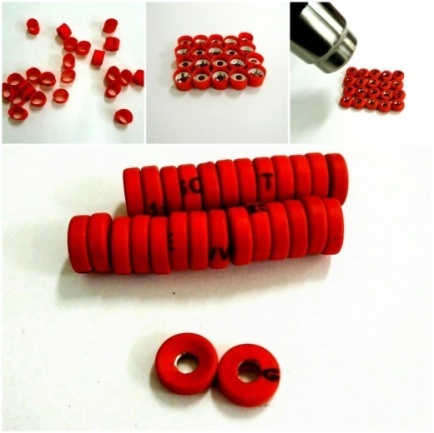 2.挑选表面平整、包裹严实小磁铁待用，不合格的剥掉热缩管重新制作。     3.将裁好的线绳穿过小磁铁后，系在标示牌上，并确认可挂长度为12cm。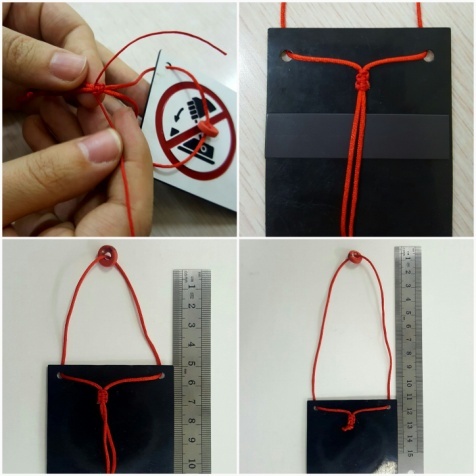         4.在挂绳上编制伸缩结，并确保挂绳可以在5-12cm之间调节。5.在临时安全标示牌后粘贴橡胶磁条。改造前改造后改造后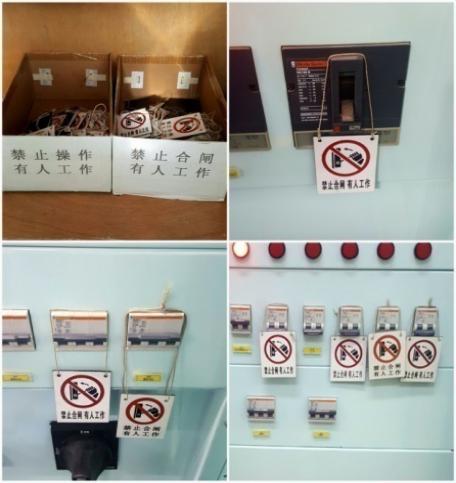 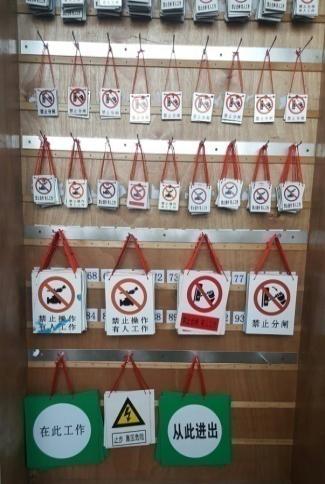 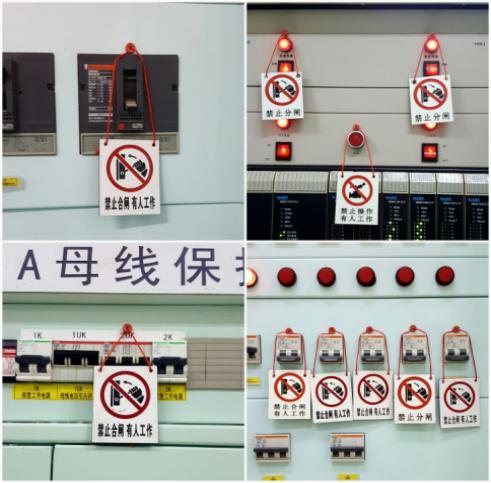 序号项目活动前活动前目标目标活动后活动后序号项目数量百分比数量百分比数量百分比1不易掉落88243%2060100%2060100%2易掉落117857%00%00%3合计2060100%2060100%2060100%序号项目单价（元）数量总价（元）1小磁铁0.4500个2002挂绳（7号）7.43卷22.23挂绳（72号）2.51卷2.54热缩管15米55橡胶磁条253盘756挂架405个2007合计502.2序号项目数量单价（元）总价（元）1小型空气开关102025255002船型小开关1571015703人工成本5人*10天200100004合计37070序号评价内容活动前（分）活动后（分）1QC知识682团队精神793业务能力894质量意识78.55安全意识89